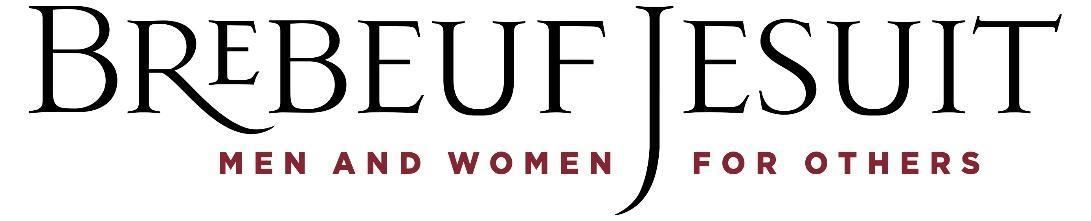 BREBEUF JESUIT MISSION STATEMENTBrebeuf Jesuit, a Catholic and Jesuit school, provides an excellent college-preparatory education for a lifetime of service by forming leaders who are intellectually competent, open to growth, loving, religious and committed to promoting justice.  Fostering a culture of understanding and dialogue, Brebeuf Jesuit seeks and welcomes students from diverse religious, ethnic and socio-economic backgrounds.  Students at Brebeuf Jesuit are called to discover and cultivate the fullness of their God-given talents as a responsibility and as an act of worship.Religious Studies TeacherThis is a full time teaching position in the Religious Studies Department. In addition to being an active and engaged member of the Department, the position assumes a willingness to participate in activities which support and enhance the mission of Brebeuf Jesuit which includes liturgy, lectures, extracurricular activities, retreats and community service.This position reports to the Principal of the School. RESPONSIBILITIES:(Note: The following list of responsibilities is not exhaustive. Others may be assigned, subject to reasonable accommodations.)In teaching five sections of Religious Studies courses per semester, create an engaging and welcoming classroom environment which challenges and meets the needs of all students, both individually and collectively.Through teaching and personal example, lead students in accordance with Jesuit Catholic values, Ignatian educational principles, and the mission of Brebeuf Jesuit.As an educator, develop one’s own spiritual life and appreciation of the presence of God in all things, including the ministry of the Catholic Church, both for personal spiritual development and in order to effectively and positively present the Religious Studies curriculum and help the students develop their own experience of God. Encourage and support each student’s religious and spiritual development in their own faith tradition, incorporating discernment and other principles from the Spiritual Exercises of St. Ignatius in a multi-faith environment. Collaborate with colleagues within and beyond one’s academic department, as well as with school counselors and other educators, in a collegial atmosphere to foster the whole-person (“cura personalis”) development of each student.Participate in a technology-rich teaching and learning environment, including 1:1 Bring Your Own Technology for all students.Fulfill responsibilities for prefecting (supervising areas of the school), subbing, and other duties as assigned.Actively and regularly engage parents in communication about student progress.Participate in individual, departmental, and school-wide professional development (supported by school funds), including technology training, equity and inclusion education, and Ignatian spirituality and pedagogy workshops and retreats. Consider opportunities for spiritual direction and additional professional and spiritual development. Participate in and support the religious and extracurricular life of the students and the school, including sports, clubs, the arts, and Campus Ministry retreats and liturgies.Act as a personal example of those attributes to which we call our students (the “Grad at Grad”): open to growth, intellectually competent, loving, religious, and committed to promoting justice.QUALIFICATIONS:REQUIRED:Bachelor’s Degree in Religious Studies, Theology and/or Divinity StudiesPrior background and experience in the study, practice, and teaching of Religious StudiesPracticing CatholicAppreciation of the wide range of faith traditions represented in the Brebeuf Jesuit community and a desire for ecumenical and interreligious experiencesSensitivity to and appreciation for diversity, with demonstrated ability to relate to individuals with compassionAbility to excel in a team environmentExcellent writing, speaking, and communication skillsPREFERRED:Master’s Degree in any of the disciplines listed aboveExperience working in an interreligious settingWorking knowledge of the Society of Jesus and its role in educationExperience within an educational environment and/or in an independent school INSTRUCTIONS FOR APPLYING: Please visit the Employment page at Brebeuf.org to apply.https://brebeuf.org/about/employment/job-openings/Application deadline: May 30, 2024